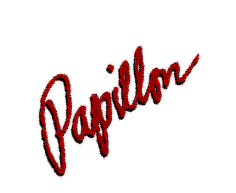 DINNER MENUSTARTERSESCARGOTS DE BOURGOGNE served in the Shell with Herb Garlic Butter	12.75PAPILLON’S TASTING COMBINATION (Crab Cake ~ Escargot ~ Lobster Ravioli)	53.75CRISPY BRUSSEL SPROUTS Field Green, Balsamic Vinaigrette and Sherry Aioli	10.75BAKED BRIE in a Pastry Shell, served with Bourbon Peaches Jam 	12.75AHI TUNA TARTARE (POKE)* served with Housemade Potato Chips & Wasabi	15.50TIGER PRAWNS COCKTAIL* served with Horseradish-Chili Sauce	15.25CRISPY TEMPURA CALAMARI with zucchini strings served with light lobster bisque	13.50ROASTED FOREST MUSHROOM RAVIOLI with Sage Butter & Pine Nuts	14.50CRAB CAKES with Field Greens, Caramelized Onions, Roasted Peppers Aioli & Cilantro Aioli	23.50HOUSEMADE LOBSTER RAVIOLI with Lobster Sauce and Shaved Parmesan	17.50ANGEL HAIR PASTA with Sautéed Artichoke Hearts, Squash, Roasted Garlic, Tomato Broth	11.50FROG LEGS & ARTICHOKE PROVENÇAL Sautéed with Herb Garlic Butter, Lemon & Tomatoes		13.75JUMBO COCONUT PRAWNS served with Mango Chutney, Vegetables Slaw in Citrus Vinaigrette	16.50NORWEGIAN SMOKED SALMON CARPACCIO with Broiled Egg, Caper, Red Onion	13.50DUCK MOUSSE PATE WITH PORT WINE served with Pickled Red Onions, Cornichons and Toast	11.50SOUP & SALADS add to any salad Grilled Chicken or Prawns 7.00 	ROASTED BEETS SALAD Wild Arugula, Orange, Feta Cheese, Vinaigrette	12.50SPINACH SALAD Cherry Wood Bacon, Candied Walnuts, Strawberries, Orange & Rice Wine Vinaigrette	12.50PAPILLON’S COBB SALAD Hearts of Romaine, Tomatoes, Bacon, Boiled Egg, Blue Cheese and Vinaigrette                      14.50CLASSIC CAESAR SALAD* Hearts of Romaine, Garlic Croutons and Shaved Parmesan	10.00FRENCH ONION SOUP with Natural Swiss Cheese	10.00MAIN ENTREES Dinner includes House Salad, (or Onion Soup, Soup of the Day, Caesar Salad add  4.95)ROASTED BUTTER BASTED LOBSTER TAIL 9oz	Market Pricewith Petite Filet Mignon*, served with Peppercorn Sauce 	ANGUS FILET MIGNON* with Cabernet Sauce topped with Gorgonzola, Roasted Sweet Garlic Herb Butter	47.00or topped with Sautéed Prawns Scampi or with Crab Meat with Lobster Sauce	53.00CRACKED BLACK PEPPER ANGUS FILET MIGNON* with Peppercorn Sauce, Flamed with Brandy	48.00CLASSIC BEEF WELLINGTON* served over a Sauce of Roasted Seasonal Forest Mushrooms	48.50GRILLED ANGUS RIBEYE* in Marinade of Olive Oil, Roasted Peppers, Basil, and Roasted Garlic Purée	44.50served with Steak Fries or with Sautéed Garlic Mushrooms   AMERICAN KOBE`BEEF SHORT RIB SLOW OVEN BRAISED Horseradish Mashed Potatoes, White Truffle Salt	41.50ROASTED RACK OF LAMB* Dijonaise with Herb Garlic Crust served in Rosemary Natural Jus	53.50PORK TENDERLOIN APRICOT GLAZED Sauce Merlot, Caramelized Red Onions and Fuji Apple	25.75ROASTED DUCK BREAST Finished in Pinot Noir Reduction and Peach Confit	37.50CHICKEN CORDON BLEU Stuffed with Devilled Crab meat, Sun-Dried Tomato Vin Blanc	34.50ANGEL HAIR PASTA with Artichoke Hearts, Squash, Mushrooms, in Tomato Broth or Crème Sauce	23.50with Grilled Chicken or with Grilled Prawns	30.50PRAWNS SAUTEED with Scampi or Lobster Sauce, Drizzle with Truffle Oil served with Angel Hair Pasta	32.00PISTACHIO ENCRUSTED WILD CAUGHT SCALLOPS Served with Lemon, Caper, Crème Sauce 	33.50SEAFOOD WELLINGTON Crab Meat, Prawns, Scallop wrapped in Puff Pastry served with Lobster Sauce	34.50MISO-GLAZED CHILEAN SEABASS & ORZO with Black Pepper Consommé, Blue Lake Bean Tempura	41.50GRILLED ATLANTIC SALMON with Herb Potato Purée, Warm Spinach, Cranberry Reduction	29.75A Suggested 18% gratuity for parties of 8 or more.  Corkage fee 20.00 per 750ml bottle.  Split Charge 7.00No Substitution please.  *Consuming raw or undercooked meats, poultry, seafood, shellfish, or eggs may increase your risk of foodborne illness.37296 Mission Boulevard, Fremont, California 94536 (510) 793-6331 